COOPERATIVE EXTENSION: 4-H ADVISORY COUNCIL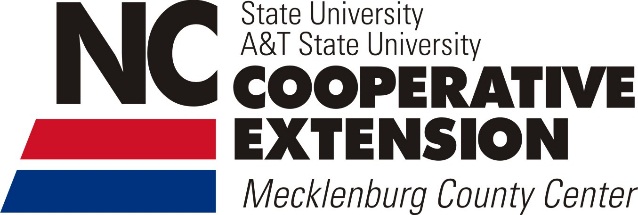 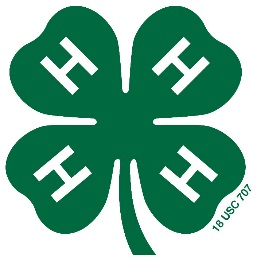 Minutes
http://www.ces.ncsu.edu/4-h-advisory-council/Regular Session						Cooperative Extension OfficeWednesday  							1418 Armory Drive	January 13, 2016			     			Charlotte, NC  28204            START SESSION (6:00 PM) Call to Order (4-H Staff)II.	INTRODUCTION(s) (6:05 pm)	Council Members, Staff, and GuestsIII.	APPROVAL OF AGENDA ITEMS BY CONSENTNovember 10, 2016 IV.	MembershipNew MembersRecruitmentYouth MembersMembership TermsEntering New Member yearEvaluate membership (attendance, participation etc.) Draft something to go out re: year end closing and Thanks. Upcoming electionsWill hold elections in March Will have an open meeting in March for any new interested membersAdvisory Council Code of ConductV.	REPORTS (for information only)Cooperative Extension Administrative Update (Nelson McCaskill, CED) (6:35 pm)4-H Program Report (4-H Staff) (6:45 pm)VI.	ITEMS TO CONSIDER FOR ACTION/NEW BUSINESS (7:15 pm) (4-H Staff)Grant wrap upembryology Updates-Avian Flu Warning Ban has been lifted but Embryology program still on holdbutterfly kits as replacement in meantime (still a discussion but no new information)DonationsSuggestions for useContacted JoAnns Fabric about having staff lead flower arrangingWilling to work with a group of 6 teens that would then lead the class at County officeProject record book workshopScheduled for Dec 21, 2015- event was rescheduled due to no participationTry it team (November 20-22, 2015 in Raleigh)- Microbiology TrainingTraining went wellTeam met January 11, 2016 to create mission statement and poster boardWorking to schedule groups and sites ASAP- please contact myself or Lucy Sams to schedule a groupJ. Kitchen finished- and Passed inspection- Ready for programmingK. Fundraising- World Wear project The Shoebox Program –Ready to start program. All members are in agreement that this is a great opportunity. L. Liza Martina, Director of Development, Central region, NCSU	a.New- Philanthropic Gift Intention Form	b. Program priorities- Needs & costs-marketing, joining caucas, international presence, translator, resources, access, funding for instructors, kitchen/ cooking supplies, stipends for college students, incubators	c. Camp Scholarships	d. County Van 	e. Who do you know who has been influenced positively by the work of Cooperative Extension or 4-H?- Let’s make a list	f. Would you be willing look at a list of about 100 CALS alumni in Mecklenburg County and identify anyone they know and could make an introduction to?	M.   Other Business?VII.	UPCOMING EVENTS OF IMPORTANCE2016 Cooperative Extension: 4-H Advisory Council Meeting Schedule:Dates –  March 9, 2016	6p	May 11, 2016		6p	July 6, 2016		6p	September 7, 2016	6p	November 9, 2016	6pMecklenburg County Extension Volunteer AppreciationOctober 20, 2016VIII.	ADJOURN (8:00 PM)NOTES:________________________________________________________________________________________________________________________________________________________________________________________________________________________________________________________________________________________________________________________________________________________________________________________________________________________________________________________________________________________________________________________________________________________________________________________________________________________________________